DEALING WITH AN EXISTENTIAL THREA FROM CLIMATE CHANGE AT EBEYE, MARSHALL ISLANDS: STRUCTURAL PROTECTION AGAINST STORM EROSION AND WAVE OVERTOPPINGMatt Blacka, UNSW, m.blacka@wrl.unsw.edu.auFrancois Flocard, UNSW, f.flocard@wrl.unsw.edu.auBACKGROUNDLocated in the Pacific between Australia and Hawaii, the Republic of Marshall Islands (RMI) is one of the World’s smallest, most isolated and vulnerable nations. Ebeye, a small low-lying and densely populated island on Kwajalein Atoll (Figure 1), is at risk from coastal inundation and erosion due to swell waves and typhoons. Impacts will be magnified as sea levels rise.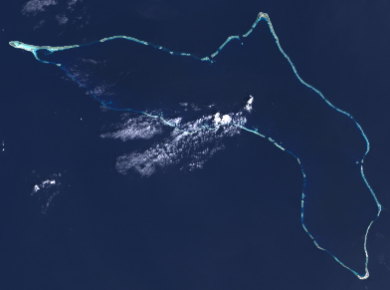 The Pacific Resilience Program (PREP) for Pacific Islands, funded through World Bank, is implemented to strengthen early warning, create a framework for climate and disaster resilience, and improve post-disaster response. RHDHV is retained by RMI Ministry of Works as the Designer to deliver the Ebeye Coastal Protection Engineering Design and Construction Supervision project under PREP. he 2year design investigation is at the Design stage.OBJECTIVES AND LEVEL OF SERVICE (LOS)Deltares (2016) investigated coastal risk for Ebeye, identifying several protection options. The Terms of Reference (TOR) for the project outlines objectives including delivery of maximum benefit for the available budget, attracting competitive interest in the works, and accommodating construction risks. To manage environmental impact, the TOR requires all imported materials to be sourced outside of RMI.The key engineering performance LOS standards include design life, acceptable structural damage and overtopping, and time-dependent climate change effects including sea level rise and changes in typhoon intensity. The preference is for the protection works to extend along the full oceanside shoreline of Ebeye, a distance of 2km.CONCEPT DESIGN AND MCAFrom a long list of 20 coastal protection concept options, consultations and technical enquiry shortlisted 10 options that were ranked through following 5 options carried through to Preliminary Design:Shoreline concrete cube revetmentShoreline concrete block vertical seawall with deflectorShoreline Seabee revetmentShoreline tetrapod revetment Reef flat concrete block breakwater with companion riprap shoreline structurePRELIMINARY DESIGNPreliminary Design included a refinement of water levels (tide and infragravity effects) and wave penetration (typhoon and swell) across the reef flat, informed by an updated coastal risk assessment (Deltares, 2021). Preliminary geotechnical investigations undertaken to characterise the strength of the reef hardpan.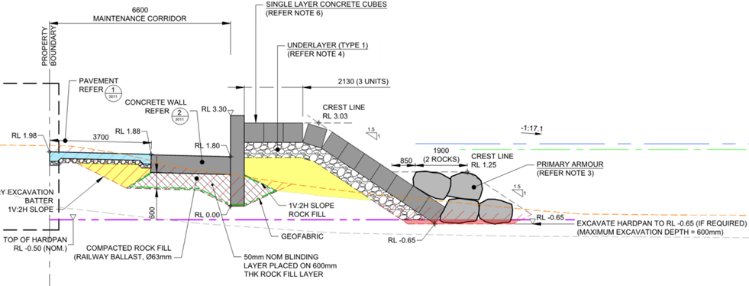 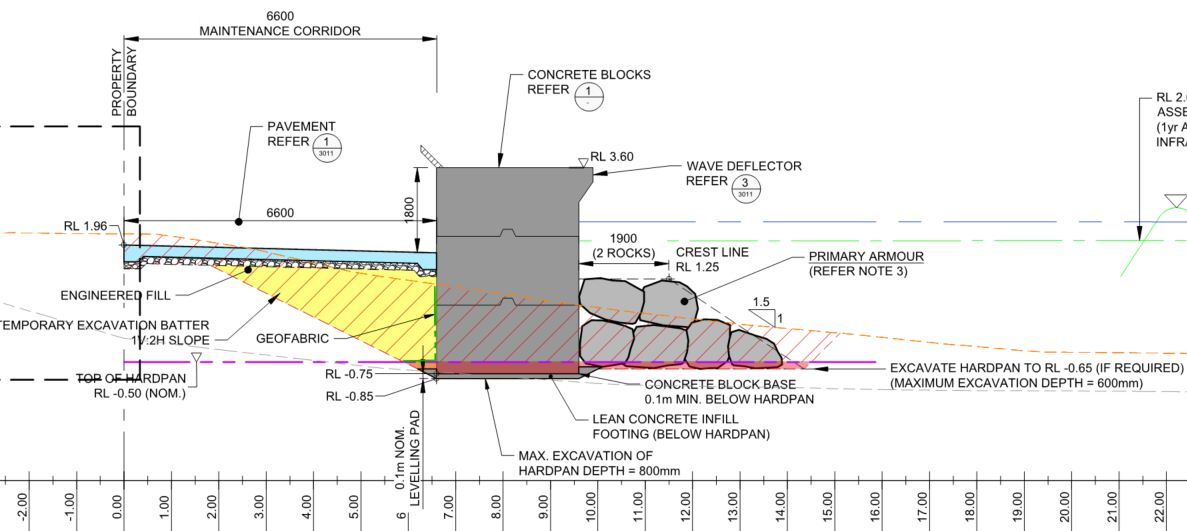 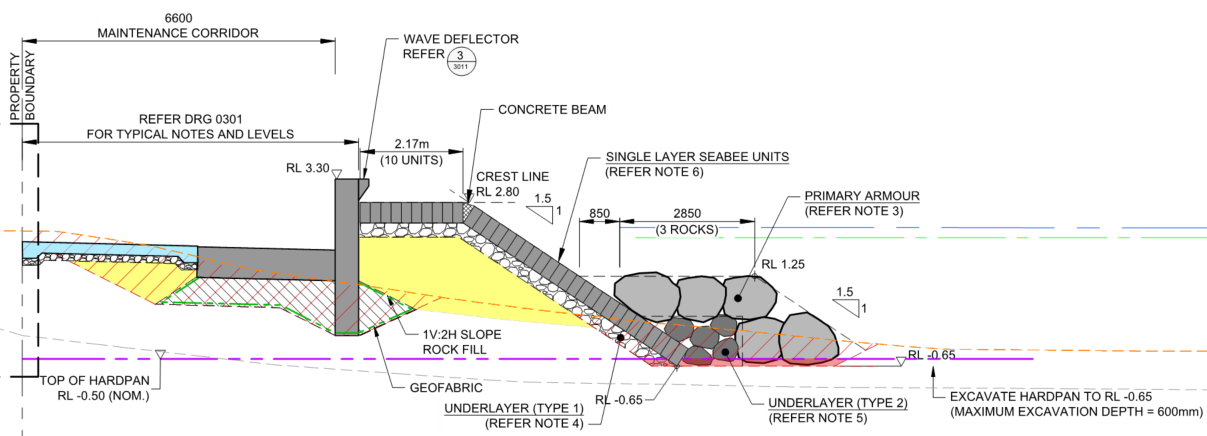 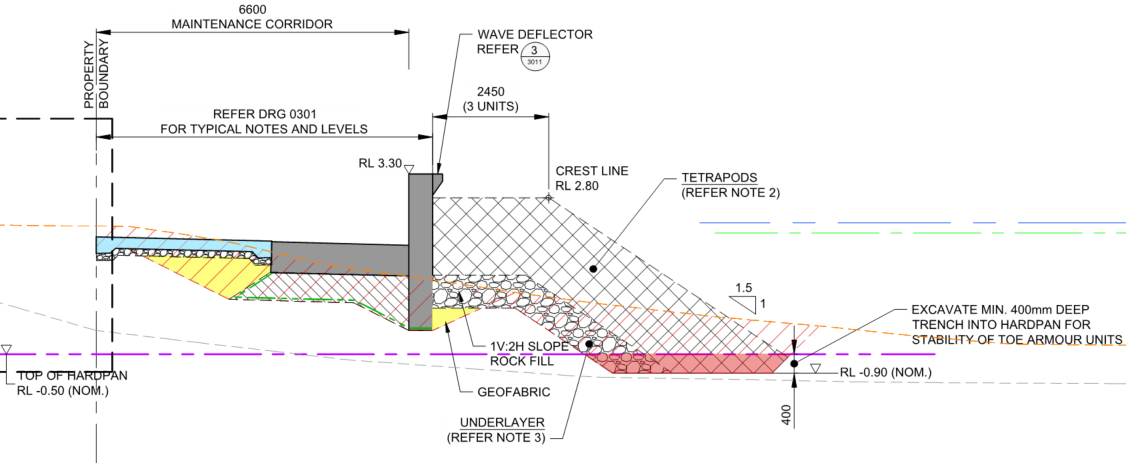 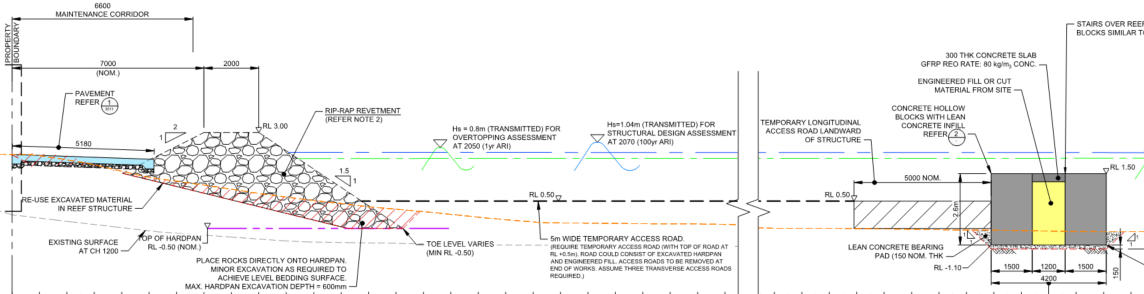 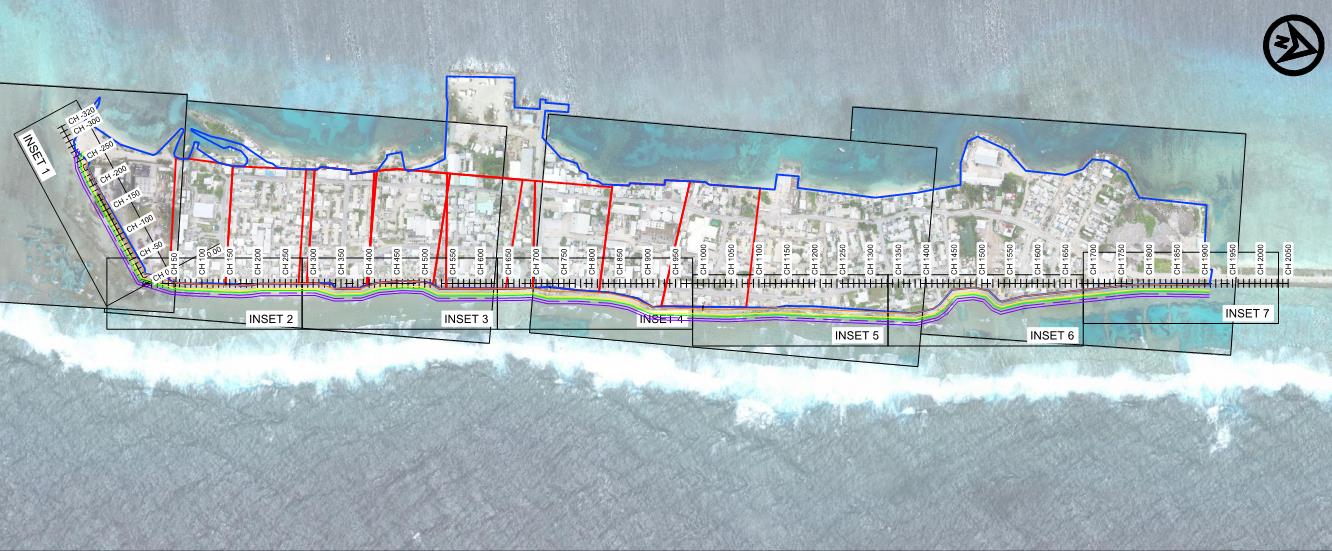 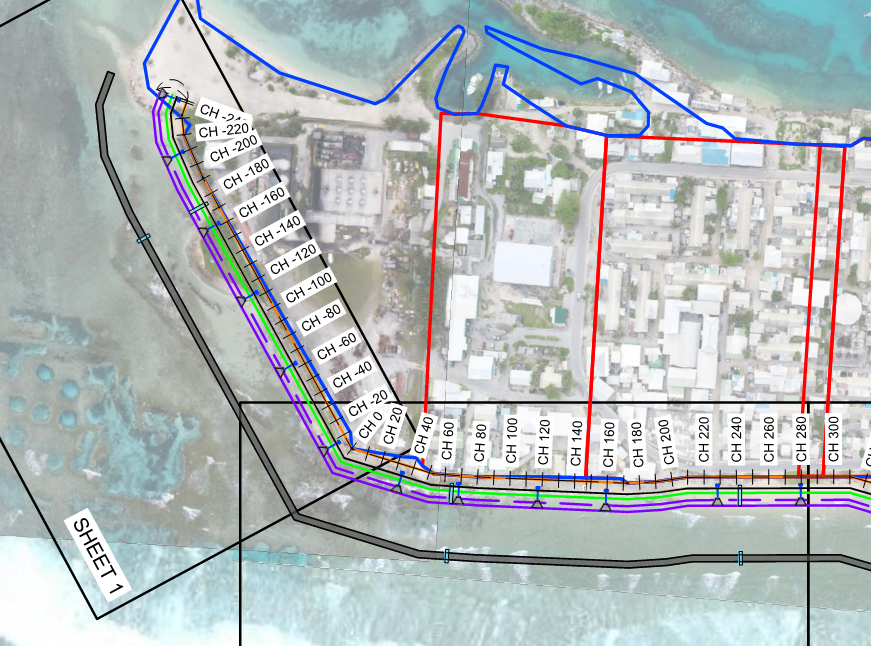 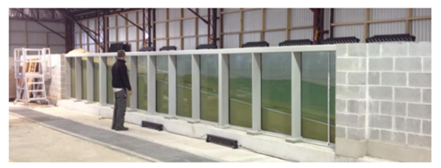 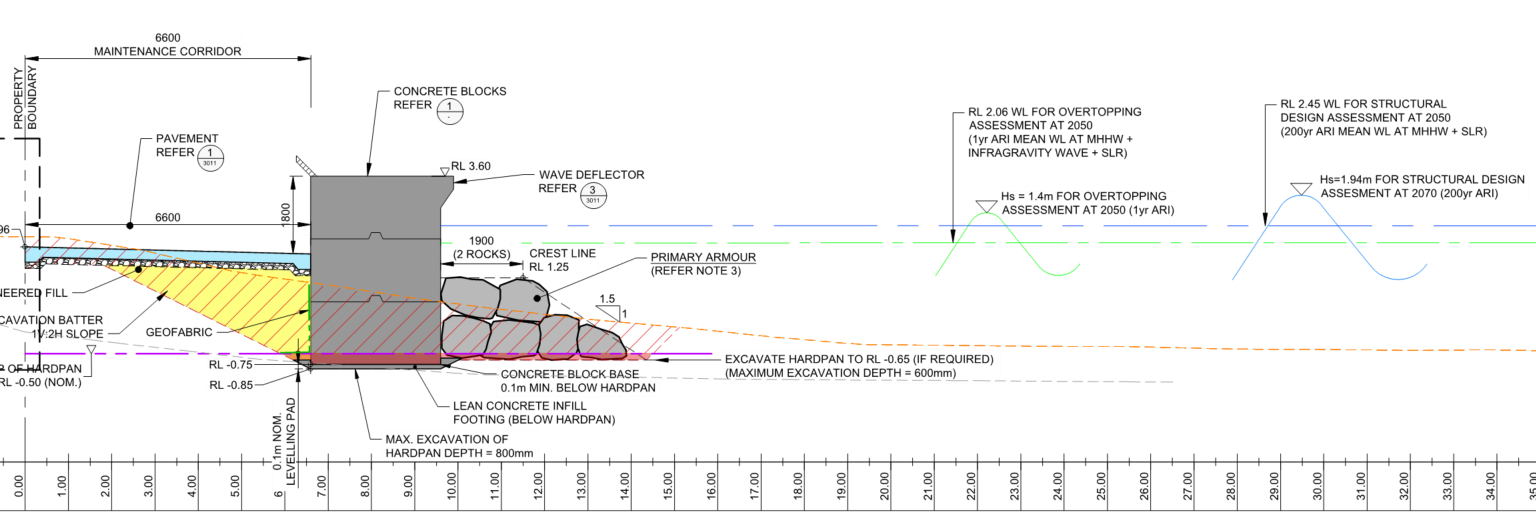 